Всероссийская Федерация Танцевального спорта и Акробатического Рок-н-роллаФЕДЕРАЦИЯ ТАНЦЕВАЛЬНОГО СПОРТА ИВАНОВСКОЙ ОБЛАСТИГородской комитет по физической культуре и спорту администрации г.ИВАНОВО Детско-юношеский центр №1ТАНЦЕВАЛЬНО-СПОРТИВНЫЙ КЛУБ «МЕЧТА»ПриглашениеСчетная бригада            Аттестованная счетная комиссия, председатель РСК: Груздев Алексей, г.КостромаПрограмма соревнований  Массовый спорт* Кубок среди начинающих (пары и соло) проводится отдельно по каждому танцу, по скейтинг системе, все финалисты награждаются призами, победитель – Кубком.** Хобби (пары) соревнования проводятся среди начинающих спортсменов по скейтинг системеНазваниеТрадиционный российский турнир по спортивным танцам «Мечта - 2018» . Муниципальное  Пе рвенство управления образования г.ИвановоДата проведения20октября 2018 г.Место проведенияООО «Форвард -спорт» г.Иваново , ул. 6-я Меланжевая , д.1-аПравила проведенияв соответствии с правилами СТСРСудейская бригадачлены коллегии судей  СТСР по приглашению организаторовБлаготворительный 	Рвзносво всех группах согласно правилам  СТСРРегистрацияначало за 1,5 ч., окончание за 0,5 ч. до начала турнираКлассВозраст20 октября  2018 года20 октября  2018 года20 октября  2018 годаКлассВозрастПрограммаРегистрацияначалоКиндер-2  (W, Cha) 2012 г.р. и млПары и соло8.009.00Киндер-3  (W, Sa, Cha) 2012 г.р. и млПары и соло8.009.00Беби-2  (W, Sa, Cha)2011 г.р. и млПары и соло 8.009.00Беби-3 (W, Q, Sa, Cha)2011 г.р. и млПары и соло8.009.00Беби-3  (W, Sa, Cha)2010 г.р. и млПары и соло 9.0010.00Беби-4 (W, Q, Sa, Cha)2010 г.р. и млПары и соло9.0010.00Беби-5 (W, Q, Sa, Cha, J) 2010 г.р. и млПары и соло9.0010.00Н-4 (W, Q, Sa, Cha,)2010 г.р. и млПары и соло (скейтинг)9.0010.00Н-5 (W, Q, Sa, Cha, J)2010 г.р. и млПары и соло (скейтинг)9.0010.00Кубки по танцам (W, Q, Sa, Cha, J)2010 г.р. и млПары и соло (скейтинг)9.0010.00Н-2  (W, Cha) Все возрастаПары и соло10.3011.30Н-3  (W, Sa, Cha) Все возрастаПары и соло10.3011.30Н-4  (W, Q, Sa, Cha) Все возрастаПары и соло 10.3011.30Н-5 (W, Q, Sa, Cha, J)Все возрастаПары и соло10.3011.30Н-6 (W, Vv, Q, Sa, Cha, J)Все возрастаПары и соло10.3011.30* Кубок среди начинающих (W, Vv, Q, Sa, Cha, J)Все возраста  Пары и соло (скейтинг)12.0013.00**Хобби 3 (W, Sa, Cha) Все возрастаПары и соло   (скейтинг)12.0013.00**Хобби 4 (W, Q, Sa, Cha) Все возрастаПары и соло (скейтинг)12.0013.00**Хобби 5 (W, Q, Sa, Cha, J)  Все возрастыПары и соло (скейтинг)12.0013.00**Хобби 6 (W, Vv, Q, Sa, Cha, J)  Все возрастыПары и соло (скейтинг)12.0013.00Возрастная категорияКлассКлассВозрастная категорияКлассКласс15.0017.0017.00Дети  1  Н+Е классН+Е классSt (3 тан.), La (3 тан.)6танцев6танцевДети IIН+Е классН+Е классSt (3 тан.), La (3 тан.)6 танцев6 танцевДети II+IЕ+ Д классаЕ+ Д классаSt (4 тан.), La (4тан.)Дети II +IОткрытый классОткрытый класс8танцев8танцевЮниоры II+ IН+Е классН+Е классSt (3 тан.), La (3 тан.)6 танцев6 танцевЮниоры I + II Е+Д класса Е+Д классаSt (4 тан.), La (4 тан.)8танцев8танцевЮниоры IДо С классаДо С классаSt (5 тан.)La (5 тан.)10танцев10танцевЮниоры IОткрытый классОткрытый классSt,  LaSt,  LaЮниоры IIДо С кл.До С кл.St (5 тан.)La (5 тан.)10танцев10танцевЮниоры IIДо В кл.До В кл.St (5 тан.)La (5 тан.)10танцев10танцевМолодежь + ВзрослыеSt (4 тан.), La (4тан.)St (5 тан.)La (5 тан.)St (5 тан.)La (5 тан.)Организатор  турнираТСК «Мечта» Съедугина Ольга:  8-906-618-21-23 ; sjedugina.olga@ yandex.ruТСК «Мечта» Съедугина Ольга:  8-906-618-21-23 ; sjedugina.olga@ yandex.ruТСК «Мечта» Съедугина Ольга:  8-906-618-21-23 ; sjedugina.olga@ yandex.ruТСК «Мечта» Съедугина Ольга:  8-906-618-21-23 ; sjedugina.olga@ yandex.ru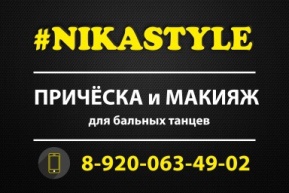 Мы будем рады встрече с Вами на нашем турнире!Мы будем рады встрече с Вами на нашем турнире!Мы будем рады встрече с Вами на нашем турнире!Мы будем рады встрече с Вами на нашем турнире!С уважением  и наилучшими пожеланиямиС уважением  и наилучшими пожеланиямиС уважением  и наилучшими пожеланиямиС уважением  и наилучшими пожеланиямиТСК «Мечта » СЪЕДУГИНА ОЛЬГА   ТСК «Мечта » СЪЕДУГИНА ОЛЬГА   ТСК «Мечта » СЪЕДУГИНА ОЛЬГА   ТСК «Мечта » СЪЕДУГИНА ОЛЬГА   